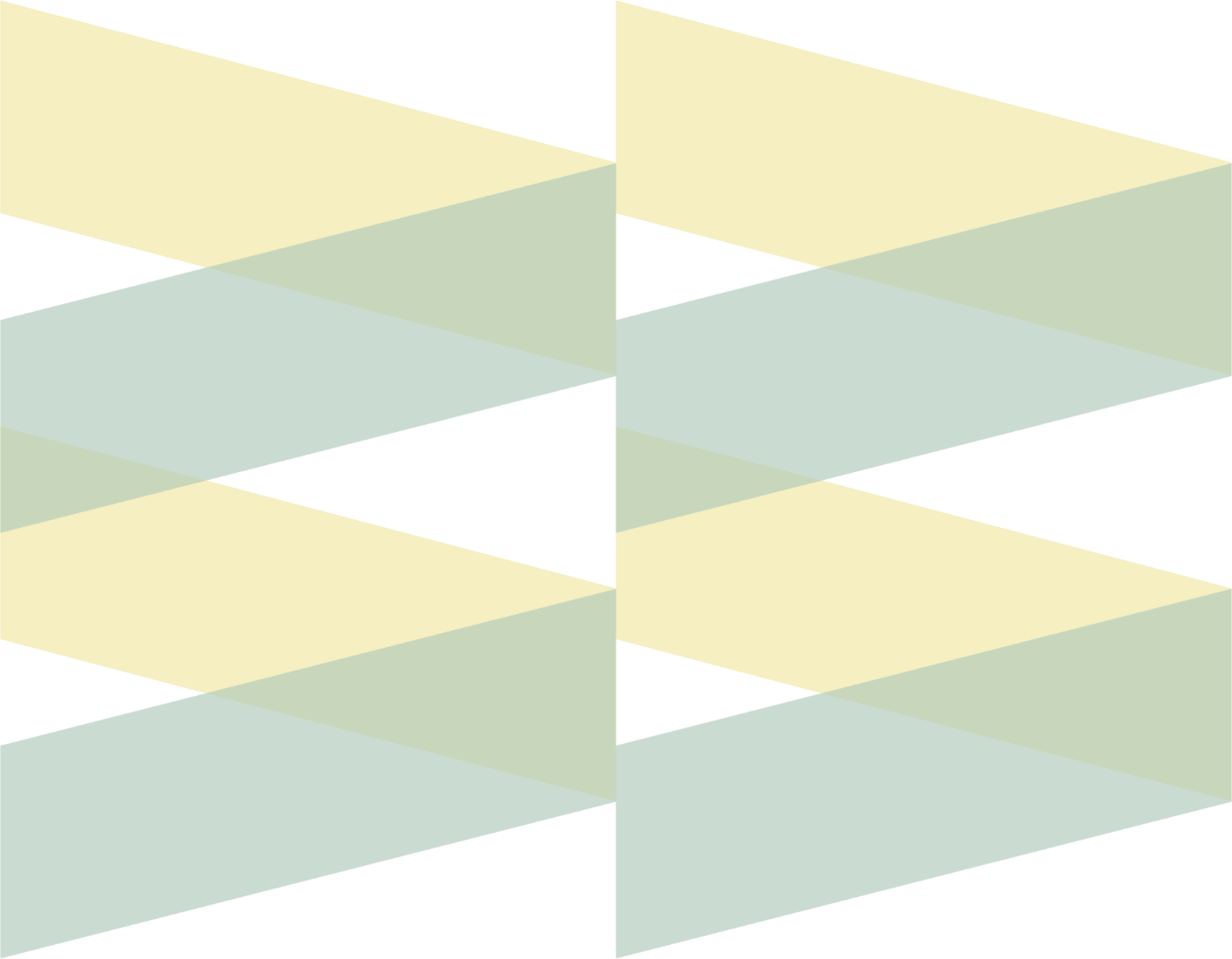 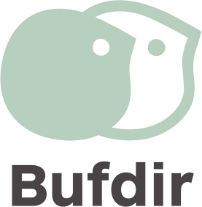 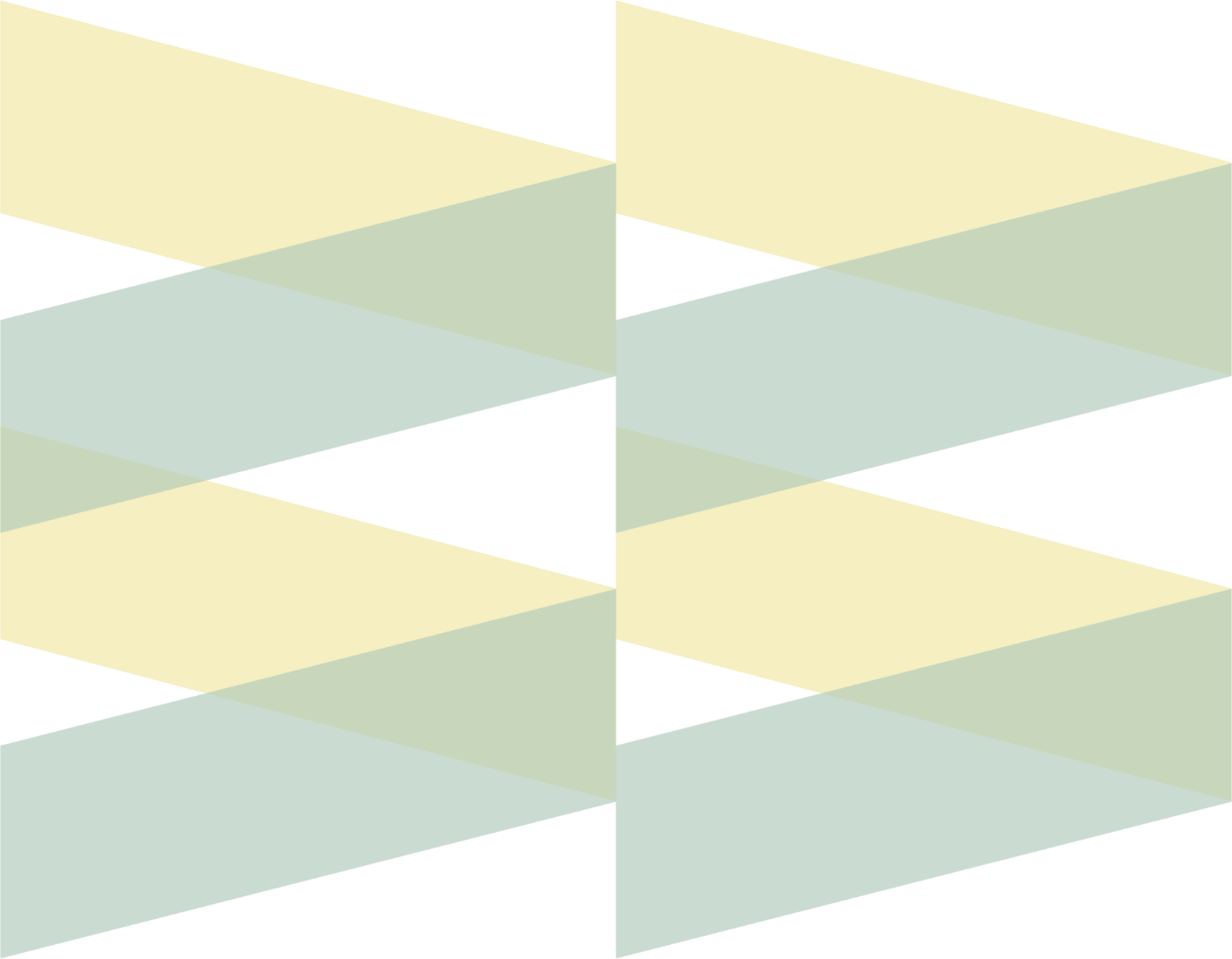 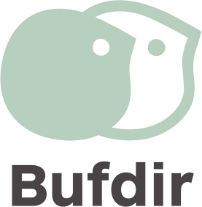 Rettleiing for innsending av tilvisingsskjema til 
Barne-, ungdoms- og familieetaten: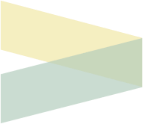 zDel 1Unnateke offentlegheita forvaltingslova 13 jf. barnevernlova § 6-7Tilvisingtil Barne-, ungdoms- og familieetatenTilvisingtil Barne-, ungdoms- og familieetatenSend til:BufetatPostboks 2233 3103 Tønsberg Elektronisk post: Org.nr. 986128433Del 1 skal sendast inn same kva det vert søkt bistand til.Ved tilvising om hjelpetiltak i heimen eller familieråd er det berre dette skjemaet som skal sendast inn. Det same gjeld ved tilvising om tverrfagleg helsekartlegging når kommunen har rekruttert fosterheim til barnet.Om de treng rettleiing til å fylle ut tilvisingsskjemaet og vedlegg, kan de kontakte Bufetat, eining for inntak. Om de treng rettleiing til å fylle ut vedlegg 2 B, kan òg Bufetat, fosterheimstenesta, bistå. Om de treng rettleiing for å svare ut spørsmål som inngår i målgruppevurderinga i vedlegg 2 D, kan òg Bufetat, Nasjonal eining for behandlingstiltak, bistå. Kontaktinformasjon finst på Bufdir.no.Ved tilvising om hjelpetiltak ved senter for foreldre og barn skal vedlegg 2 A sendast saman med del 1Om de treng rettleiing til å fylle ut tilvisingsskjemaet og vedlegg, kan de kontakte Bufetat, eining for inntak. Om de treng rettleiing til å fylle ut vedlegg 2 B, kan òg Bufetat, fosterheimstenesta, bistå. Om de treng rettleiing for å svare ut spørsmål som inngår i målgruppevurderinga i vedlegg 2 D, kan òg Bufetat, Nasjonal eining for behandlingstiltak, bistå. Kontaktinformasjon finst på Bufdir.no.Ved tilvising om utgreiing ved senter for foreldre og barn
skal vedlegg 2 E sendast saman med del 1.Om de treng rettleiing til å fylle ut tilvisingsskjemaet og vedlegg, kan de kontakte Bufetat, eining for inntak. Om de treng rettleiing til å fylle ut vedlegg 2 B, kan òg Bufetat, fosterheimstenesta, bistå. Om de treng rettleiing for å svare ut spørsmål som inngår i målgruppevurderinga i vedlegg 2 D, kan òg Bufetat, Nasjonal eining for behandlingstiltak, bistå. Kontaktinformasjon finst på Bufdir.no.Ved tilvising om fosterheim  skal vedlegg 2 B sendast saman med del 1.Om de treng rettleiing til å fylle ut tilvisingsskjemaet og vedlegg, kan de kontakte Bufetat, eining for inntak. Om de treng rettleiing til å fylle ut vedlegg 2 B, kan òg Bufetat, fosterheimstenesta, bistå. Om de treng rettleiing for å svare ut spørsmål som inngår i målgruppevurderinga i vedlegg 2 D, kan òg Bufetat, Nasjonal eining for behandlingstiltak, bistå. Kontaktinformasjon finst på Bufdir.no.Ved tilvising om omsorgsinstitusjon og ynskje om vurdering av spesialisert fosterheim  skal vedlegg 2 C sendast saman med del 1.Om de treng rettleiing til å fylle ut tilvisingsskjemaet og vedlegg, kan de kontakte Bufetat, eining for inntak. Om de treng rettleiing til å fylle ut vedlegg 2 B, kan òg Bufetat, fosterheimstenesta, bistå. Om de treng rettleiing for å svare ut spørsmål som inngår i målgruppevurderinga i vedlegg 2 D, kan òg Bufetat, Nasjonal eining for behandlingstiltak, bistå. Kontaktinformasjon finst på Bufdir.no.Ved tilvising om behandlingsinstitusjon 
skal vedlegg 2 D sendast saman med del 1.Om de treng rettleiing til å fylle ut tilvisingsskjemaet og vedlegg, kan de kontakte Bufetat, eining for inntak. Om de treng rettleiing til å fylle ut vedlegg 2 B, kan òg Bufetat, fosterheimstenesta, bistå. Om de treng rettleiing for å svare ut spørsmål som inngår i målgruppevurderinga i vedlegg 2 D, kan òg Bufetat, Nasjonal eining for behandlingstiltak, bistå. Kontaktinformasjon finst på Bufdir.no.Informasjon om sendarenKommune: Barnevernteneste: Adresse: Adresse: Kontaktperson: Telefon/mobil: E-post: E-post: Nærmaste leiar for kontaktpersonen: Telefon/mobil: E-post: E-post: Informasjon om barnet (og eventuelt sysken)Informasjon om barnet (og eventuelt sysken)Informasjon om barnet (og eventuelt sysken)Informasjon om barnet (og eventuelt sysken)Informasjon om barnet (og eventuelt sysken)Informasjon om barnet (og eventuelt sysken)(Kommunal) person-ID til barnet: (Kommunal) person-ID til barnet: (Kommunal) person-ID til barnet: (Kommunal) person-ID til barnet: (Kommunal) person-ID til barnet: (Kommunal) person-ID til barnet: Barnets bustadkommune: Barnets bustadkommune: Barnets bustadkommune: Barnets bustadkommune: Barnets bustadkommune: Barnets bustadkommune: Namn: Namn: Namn: Namn: Namn: Namn: Kjønn:	Gut 	Jente Kjønn:	Gut 	Jente Kjønn:	Gut 	Jente Kjønn:	Gut 	Jente Kjønn:	Gut 	Jente Kjønn:	Gut 	Jente Fødselsnummer (11 siffer): Fødselsnummer (11 siffer): Fødselsnummer (11 siffer): Fødselsnummer (11 siffer): Fødselsnummer (11 siffer): Fødselsnummer (11 siffer): Fødselsnummer (11 siffer): Fødselsnummer (11 siffer): Fødselsnummer (11 siffer): Fødselsnummer (11 siffer): Fødselsnummer (11 siffer): Fødselsnummer (11 siffer): Adresse: Adresse: Adresse: Adresse: Adresse: Adresse: Adresse: Adresse: Adresse: Adresse: Adresse: Adresse: Ufødt barn Gje informasjon om termindato og namnet, fødselsnummeret og adressa til mor under «Annan informasjon».Gje informasjon om termindato og namnet, fødselsnummeret og adressa til mor under «Annan informasjon».Gje informasjon om termindato og namnet, fødselsnummeret og adressa til mor under «Annan informasjon».Gje informasjon om termindato og namnet, fødselsnummeret og adressa til mor under «Annan informasjon».Gje informasjon om termindato og namnet, fødselsnummeret og adressa til mor under «Annan informasjon».Gje informasjon om termindato og namnet, fødselsnummeret og adressa til mor under «Annan informasjon».Gje informasjon om termindato og namnet, fødselsnummeret og adressa til mor under «Annan informasjon».Gje informasjon om termindato og namnet, fødselsnummeret og adressa til mor under «Annan informasjon».Gje informasjon om termindato og namnet, fødselsnummeret og adressa til mor under «Annan informasjon».Gje informasjon om termindato og namnet, fødselsnummeret og adressa til mor under «Annan informasjon».Gje informasjon om termindato og namnet, fødselsnummeret og adressa til mor under «Annan informasjon».Namn og fødselsnummer på sysken som mottek tiltak frå Bufetat eller som er tilviste til Bufetat::Namn og fødselsnummer på sysken som mottek tiltak frå Bufetat eller som er tilviste til Bufetat::Namn og fødselsnummer på sysken som mottek tiltak frå Bufetat eller som er tilviste til Bufetat::Namn og fødselsnummer på sysken som mottek tiltak frå Bufetat eller som er tilviste til Bufetat::Namn og fødselsnummer på sysken som mottek tiltak frå Bufetat eller som er tilviste til Bufetat::Namn og fødselsnummer på sysken som mottek tiltak frå Bufetat eller som er tilviste til Bufetat::Namn og fødselsnummer på sysken som mottek tiltak frå Bufetat eller som er tilviste til Bufetat::Namn og fødselsnummer på sysken som mottek tiltak frå Bufetat eller som er tilviste til Bufetat::Namn og fødselsnummer på sysken som mottek tiltak frå Bufetat eller som er tilviste til Bufetat::Namn og fødselsnummer på sysken som mottek tiltak frå Bufetat eller som er tilviste til Bufetat::Namn og fødselsnummer på sysken som mottek tiltak frå Bufetat eller som er tilviste til Bufetat::Namn og fødselsnummer på sysken som mottek tiltak frå Bufetat eller som er tilviste til Bufetat::Statsborgarskap: Statsborgarskap: Statsborgarskap: Statsborgarskap: Statsborgarskap: Einsleg mindreårig flyktning Einsleg mindreårig flyktning Einsleg mindreårig flyktning Einsleg mindreårig flyktning DUF-nummer (12 siffer): DUF-nummer (12 siffer): DUF-nummer (12 siffer): Morsmål: Morsmål: Morsmål: Morsmål: Morsmål: Religion/livssyn: Religion/livssyn: Religion/livssyn: Religion/livssyn: Religion/livssyn: Religion/livssyn: Religion/livssyn: Etnisk tilhøyrsle: Etnisk tilhøyrsle: Etnisk tilhøyrsle: Etnisk tilhøyrsle: Etnisk tilhøyrsle: Er det naudsynt med tolk til foreldre/føresette/barn? Viss ja, spesifiser for kven og kva for språk.Er det naudsynt med tolk til foreldre/føresette/barn? Viss ja, spesifiser for kven og kva for språk.Er det naudsynt med tolk til foreldre/føresette/barn? Viss ja, spesifiser for kven og kva for språk.Er det naudsynt med tolk til foreldre/føresette/barn? Viss ja, spesifiser for kven og kva for språk.Er det naudsynt med tolk til foreldre/føresette/barn? Viss ja, spesifiser for kven og kva for språk.Er det naudsynt med tolk til foreldre/føresette/barn? Viss ja, spesifiser for kven og kva for språk.Er det naudsynt med tolk til foreldre/føresette/barn? Viss ja, spesifiser for kven og kva for språk.Informasjon om foreldre/føresette/andre og omsorgssituasjonen til barnetInformasjon om foreldre/føresette/andre og omsorgssituasjonen til barnetInformasjon om foreldre/føresette/andre og omsorgssituasjonen til barnetInformasjon om foreldre/føresette/andre og omsorgssituasjonen til barnetInformasjon om foreldre/føresette/andre og omsorgssituasjonen til barnetInformasjon om foreldre/føresette/andre og omsorgssituasjonen til barnetInformasjon om foreldre/føresette/andre og omsorgssituasjonen til barnetInformasjon om foreldre/føresette/andre og omsorgssituasjonen til barnetInformasjon om foreldre/føresette/andre og omsorgssituasjonen til barnetInformasjon om foreldre/føresette/andre og omsorgssituasjonen til barnetInformasjon om foreldre/føresette/andre og omsorgssituasjonen til barnetInformasjon om foreldre/føresette/andre og omsorgssituasjonen til barnetNamnNamnAdresseAdresseAdresseTelefonTelefonTelefonKontakt med barnet R – regelmessig S – sporadisk I – ingen Omsorgsituasjon F – foreldreansvar D – dagleg omsorg S – samvær MorMorFarFarAnnan føresett(Skriv relasjon til barnet)Annan føresett(Skriv relasjon til barnet)VerjeVerjeTillitspersonTillitspersonKor bor barnet no??Kor bor barnet no??Kor bor barnet no??Kor bor barnet no??Kor bor barnet no??Kor bor barnet no??Kor bor barnet no??Kor bor barnet no??Kor bor barnet no??Kor bor barnet no??Kor bor barnet no??Kor bor barnet no??Vedtak etter lov om barneverntenesterVedtak etter lov om barneverntenesterVedtak etter lov om barneverntenesterVedtak etter lov om barneverntenesterVedtak etter lov om barneverntenesterVedtak etter lov om barneverntenesterVedtak etter lov om barneverntenesterVedtak etter lov om barneverntenesterVedtak etter lov om barneverntenesterVedtak etter lov om barneverntenesterVedtak etter lov om barneverntenesterVedtak etter lov om barneverntenester Vedtak er fatta Vedtak er fatta Vedtak er fatta Vil bli fatta når tiltak er klart Vil bli fatta når tiltak er klart Vil bli fatta når tiltak er klart Vil bli fatta når tiltak er klart Vil bli fatta når tiltak er klart	Planlagd handsaming i nemnd	Planlagd handsaming i nemnd	Planlagd handsaming i nemnd	Planlagd handsaming i nemndHeimel:Heimel:Heimel:Heimel:Heimel:Heimel:Heimel:Heimel: Sak fremma, dato ikkje sett Sak fremma, dato ikkje sett Sak fremma, dato ikkje sett Sak fremma, dato ikkje settHeimel:Heimel:Heimel:Heimel:Heimel:Heimel:Heimel:Heimel:	Sak fremma, familie i 
	samtaleprosess	Sak fremma, familie i 
	samtaleprosess	Sak fremma, familie i 
	samtaleprosess	Sak fremma, familie i 
	samtaleprosessViktigaste tilhøve/bakgrunn for vedtakViktigaste tilhøve/bakgrunn for vedtakViktigaste tilhøve/bakgrunn for vedtakViktigaste tilhøve/bakgrunn for vedtakViktigaste tilhøve/bakgrunn for vedtak Høve ved omsorga i heimen Høve ved omsorga i heimen Høve ved omsorga i heimen Alvorlege åtferdsvanskar og/eller vedvarande rusmisbruk Alvorlege åtferdsvanskar og/eller vedvarande rusmisbruk Alvorlege åtferdsvanskar og/eller vedvarande rusmisbruk Alvorlege åtferdsvanskar og/eller vedvarande rusmisbruk Alvorlege åtferdsvanskar og/eller vedvarande rusmisbruk Alvorlege åtferdsvanskar og/eller vedvarande rusmisbruk Alvorlege åtferdsvanskar og/eller vedvarande rusmisbruk Alvorlege åtferdsvanskar og/eller vedvarande rusmisbrukYnske om bistand (Familieråd og tverrfagleg helsekartlegging kan vere alternativ åleine eller i tillegg til ynske om annan bistand)Ynske om bistand (Familieråd og tverrfagleg helsekartlegging kan vere alternativ åleine eller i tillegg til ynske om annan bistand)Ynske om bistand (Familieråd og tverrfagleg helsekartlegging kan vere alternativ åleine eller i tillegg til ynske om annan bistand)Ynske om bistand (Familieråd og tverrfagleg helsekartlegging kan vere alternativ åleine eller i tillegg til ynske om annan bistand)Ynske om bistand (Familieråd og tverrfagleg helsekartlegging kan vere alternativ åleine eller i tillegg til ynske om annan bistand)Ynske om bistand (Familieråd og tverrfagleg helsekartlegging kan vere alternativ åleine eller i tillegg til ynske om annan bistand)Ynske om bistand (Familieråd og tverrfagleg helsekartlegging kan vere alternativ åleine eller i tillegg til ynske om annan bistand)Ynske om bistand (Familieråd og tverrfagleg helsekartlegging kan vere alternativ åleine eller i tillegg til ynske om annan bistand)Ynske om bistand (Familieråd og tverrfagleg helsekartlegging kan vere alternativ åleine eller i tillegg til ynske om annan bistand)Ynske om bistand (Familieråd og tverrfagleg helsekartlegging kan vere alternativ åleine eller i tillegg til ynske om annan bistand)Ynske om bistand (Familieråd og tverrfagleg helsekartlegging kan vere alternativ åleine eller i tillegg til ynske om annan bistand) Hjelpetiltak i	heimen	Senter for foreldre	og barn	Senter for foreldre	og barn	Senter for foreldre	og barn Fosterheim Tverrfagleg helsekartlegging Fosterheim Tverrfagleg helsekartlegging Fosterheim Tverrfagleg helsekartlegging Institusjon Tverrfagleg helsekartlegging Institusjon Tverrfagleg helsekartlegging Familieråd FamilierådVed bistand i heimen: Kva tiltak er det ynskt bistand til?Ved bistand i heimen: Kva tiltak er det ynskt bistand til?Ved bistand i heimen: Kva tiltak er det ynskt bistand til?Ved bistand i heimen: Kva tiltak er det ynskt bistand til?Ved bistand i heimen: Kva tiltak er det ynskt bistand til?Ved bistand i heimen: Kva tiltak er det ynskt bistand til?Ved bistand i heimen: Kva tiltak er det ynskt bistand til?Ved bistand i heimen: Kva tiltak er det ynskt bistand til?Ved bistand i heimen: Kva tiltak er det ynskt bistand til?Ved bistand i heimen: Kva tiltak er det ynskt bistand til?Ved bistand i heimen: Kva tiltak er det ynskt bistand til? PMTO	 MST	 FFT PMTO	 MST	 FFT PMTO	 MST	 FFT PMTO	 MST	 FFT PMTO	 MST	 FFT PMTO	 MST	 FFTAnna: Anna: Anna: Anna: Anna: Ved flytting ut or heimen: Er det undersøkt om det går å plassere barnet hos slekt eller i nettverk?Ved flytting ut or heimen: Er det undersøkt om det går å plassere barnet hos slekt eller i nettverk?Ved flytting ut or heimen: Er det undersøkt om det går å plassere barnet hos slekt eller i nettverk?Ved flytting ut or heimen: Er det undersøkt om det går å plassere barnet hos slekt eller i nettverk?Ved flytting ut or heimen: Er det undersøkt om det går å plassere barnet hos slekt eller i nettverk?Ved flytting ut or heimen: Er det undersøkt om det går å plassere barnet hos slekt eller i nettverk?Ved flytting ut or heimen: Er det undersøkt om det går å plassere barnet hos slekt eller i nettverk?Ved flytting ut or heimen: Er det undersøkt om det går å plassere barnet hos slekt eller i nettverk?Ved flytting ut or heimen: Er det undersøkt om det går å plassere barnet hos slekt eller i nettverk?Ved flytting ut or heimen: Er det undersøkt om det går å plassere barnet hos slekt eller i nettverk?Ved flytting ut or heimen: Er det undersøkt om det går å plassere barnet hos slekt eller i nettverk? Nei	 JaVurdering: Vurdering: Vurdering: Vurdering: Vurdering: Vurdering: Vurdering: Vurdering: Vurdering: Vurdering: Ved bistand om familieråd: Kva er føremålet med familierådet?Ved bistand om familieråd: Kva er føremålet med familierådet?Ved bistand om familieråd: Kva er føremålet med familierådet?Ved bistand om familieråd: Kva er føremålet med familierådet?Ved bistand om familieråd: Kva er føremålet med familierådet?Ved bistand om familieråd: Kva er føremålet med familierådet?Ved bistand om familieråd: Kva er føremålet med familierådet?Ved bistand om familieråd: Kva er føremålet med familierådet?Ved bistand om familieråd: Kva er føremålet med familierådet?Ved bistand om familieråd: Kva er føremålet med familierådet?Ved bistand om familieråd: Kva er føremålet med familierådet?Ved bistand om hjelpetiltak: Kva er føremålet med hjelpetiltaket?Ved bistand om hjelpetiltak: Kva er føremålet med hjelpetiltaket?Ved bistand om hjelpetiltak: Kva er føremålet med hjelpetiltaket?Ved bistand om hjelpetiltak: Kva er føremålet med hjelpetiltaket?Ved bistand om hjelpetiltak: Kva er føremålet med hjelpetiltaket?Ved bistand om hjelpetiltak: Kva er føremålet med hjelpetiltaket?Ved bistand om hjelpetiltak: Kva er føremålet med hjelpetiltaket?Ved bistand om hjelpetiltak: Kva er føremålet med hjelpetiltaket?Ved bistand om hjelpetiltak: Kva er føremålet med hjelpetiltaket?Ved bistand om hjelpetiltak: Kva er føremålet med hjelpetiltaket?Ved bistand om hjelpetiltak: Kva er føremålet med hjelpetiltaket?PlanPlanPlanPlanPlanPlanPlanPlanPlanPlanPlanKva dato er det ynske om at tiltaket startar opp? (Grunna i forventa vedtaksdato og behovet barnet har)Kva dato er det ynske om at tiltaket startar opp? (Grunna i forventa vedtaksdato og behovet barnet har)Kva dato er det ynske om at tiltaket startar opp? (Grunna i forventa vedtaksdato og behovet barnet har)Kva dato er det ynske om at tiltaket startar opp? (Grunna i forventa vedtaksdato og behovet barnet har)Kva dato er det ynske om at tiltaket startar opp? (Grunna i forventa vedtaksdato og behovet barnet har)Kva dato er det ynske om at tiltaket startar opp? (Grunna i forventa vedtaksdato og behovet barnet har)Ved bistand om familieråd: Kva dato er det ynske om oppstartsmøte?Ved bistand om familieråd: Kva dato er det ynske om oppstartsmøte?Ved bistand om familieråd: Kva dato er det ynske om oppstartsmøte?Ved bistand om familieråd: Kva dato er det ynske om oppstartsmøte?Ved bistand om familieråd: Kva dato er det ynske om oppstartsmøte?Kor lenge er det ynske om at tiltaket skal vare? Kor lenge er det ynske om at tiltaket skal vare? Kor lenge er det ynske om at tiltaket skal vare? Kor lenge er det ynske om at tiltaket skal vare? Kor lenge er det ynske om at tiltaket skal vare? Kor lenge er det ynske om at tiltaket skal vare? Kor lenge er det ynske om at tiltaket skal vare? Kor lenge er det ynske om at tiltaket skal vare? Kor lenge er det ynske om at tiltaket skal vare? Kor lenge er det ynske om at tiltaket skal vare? Kor lenge er det ynske om at tiltaket skal vare? Den førebelse planen kommunen har etter at tiltaket er avslutta:Den førebelse planen kommunen har etter at tiltaket er avslutta:Den førebelse planen kommunen har etter at tiltaket er avslutta:Den førebelse planen kommunen har etter at tiltaket er avslutta:Den førebelse planen kommunen har etter at tiltaket er avslutta:Den førebelse planen kommunen har etter at tiltaket er avslutta: Ikkje nye tiltak Ikkje nye tiltak Hjelpetiltak i heimen Hjelpetiltak i heimen Hjelpetiltak i heimen Fosterheim Fosterheim Institusjon Institusjon Institusjon Institusjon Etablering i eigen bustad Etablering i eigen bustad Anna Anna AnnaViss anna, beskriv: Viss anna, beskriv: Viss anna, beskriv: Viss anna, beskriv: Viss anna, beskriv: Viss anna, beskriv: Viss anna, beskriv: Viss anna, beskriv: Viss anna, beskriv: Viss anna, beskriv: Viss anna, beskriv: Individuell planIndividuell planIndividuell planIndividuell planIndividuell planIndividuell planIndividuell planIndividuell planIndividuell planIndividuell planIndividuell plan Ligg føre Ligg føre Er under arbeid Er under arbeid Er under arbeid Er under arbeid Vert vurdert Vert vurdert Ikkje aktuelt Ikkje aktuelt Ikkje aktueltKontaktperson/koordinator for individuell plan: Kontaktperson/koordinator for individuell plan: Kontaktperson/koordinator for individuell plan: Kontaktperson/koordinator for individuell plan: Kontaktperson/koordinator for individuell plan: Kontaktperson/koordinator for individuell plan: Kontaktperson/koordinator for individuell plan: Kontaktperson/koordinator for individuell plan: Kontaktperson/koordinator for individuell plan: Kontaktperson/koordinator for individuell plan: Kontaktperson/koordinator for individuell plan: Namn: Namn: Namn: Namn: Namn: Namn: Instans: Instans: Instans: Instans: Instans: Dagtilbod – barnehage/skule/arbeidDagtilbod – barnehage/skule/arbeidDagtilbod – barnehage/skule/arbeidDagtilbod – barnehage/skule/arbeidDagtilbod – barnehage/skule/arbeidDagtilbod – barnehage/skule/arbeidDagtilbod – barnehage/skule/arbeidDagtilbod – barnehage/skule/arbeidDagtilbod – barnehage/skule/arbeidDagtilbod – barnehage/skule/arbeidDagtilbod – barnehage/skule/arbeidNoverande barnehage/skule/arbeidsgjevar:Noverande barnehage/skule/arbeidsgjevar:Noverande barnehage/skule/arbeidsgjevar:Noverande barnehage/skule/arbeidsgjevar:Noverande barnehage/skule/arbeidsgjevar:Noverande barnehage/skule/arbeidsgjevar:Deltek regelmessig::Deltek regelmessig::Deltek regelmessig::Deltek regelmessig:: Ja	 NeiNoverande barnehage/skule/arbeidsgjevar:Noverande barnehage/skule/arbeidsgjevar:Noverande barnehage/skule/arbeidsgjevar:Noverande barnehage/skule/arbeidsgjevar:Noverande barnehage/skule/arbeidsgjevar:Noverande barnehage/skule/arbeidsgjevar:Finst det individuell opplæringsplan? Finst det individuell opplæringsplan? Finst det individuell opplæringsplan? Finst det individuell opplæringsplan?  Ja	 NeiAdresse: Adresse: Adresse: Adresse: Adresse: Adresse: Adresse: Adresse: Adresse: Adresse: Adresse: Medverknad: Kven har teke del i prosessen føre avgjerda om å tilvise barnet til Bufetat?Medverknad: Kven har teke del i prosessen føre avgjerda om å tilvise barnet til Bufetat?Medverknad: Kven har teke del i prosessen føre avgjerda om å tilvise barnet til Bufetat?Medverknad: Kven har teke del i prosessen føre avgjerda om å tilvise barnet til Bufetat?Medverknad: Kven har teke del i prosessen føre avgjerda om å tilvise barnet til Bufetat?Medverknad: Kven har teke del i prosessen føre avgjerda om å tilvise barnet til Bufetat?Medverknad: Kven har teke del i prosessen føre avgjerda om å tilvise barnet til Bufetat?Medverknad: Kven har teke del i prosessen føre avgjerda om å tilvise barnet til Bufetat?Medverknad: Kven har teke del i prosessen føre avgjerda om å tilvise barnet til Bufetat?Medverknad: Kven har teke del i prosessen føre avgjerda om å tilvise barnet til Bufetat?Medverknad: Kven har teke del i prosessen føre avgjerda om å tilvise barnet til Bufetat? Barnet Mor Mor Mor Far Far Far Verje Verje Tillitsperson TillitspersonKva for synspunkt har barnet på sin eigen situasjon og behovet for hjelp?Kva for synspunkt har barnet på sin eigen situasjon og behovet for hjelp?Kva for synspunkt har barnet på sin eigen situasjon og behovet for hjelp?Annan informasjonAnnan informasjonAnnan informasjonVedlegg / relevant dokumentasjonVedlegg / relevant dokumentasjonVedlegg / relevant dokumentasjonNamn på dokumentet:Dato for dokumentet:Er sendt / ligg ved / vert ettersendt:UnderskrifterDato: Dato: leiarsakshandsamarsakshandsamar